19. ročník matematickej súťaže6. ročníkMeno:Vek:Škola:Tvoja známka z matematiky na vysvedčení (posledná):Používaš naslúchadlo – kochleárny implantát?________________________________________________________________Kostol postavili v roku 1869, je zapísaný rímskymi číslicami:MCDCCLXIXMDCCCLXIXMDCCCLIXXMCCCDLXIXPravý uhol má veľkosť:A. 10o                                   B. 70o                      C.  90o                   D.  120oZáhrada základnej školy má rozmery 30 m a 50 m. Aký dlhý je plot okolo záhrady?A, 130 m                    B. 110 m                    C.  80 m                    D. 160 mVypočítaj:(0,3 + 0,3 . 0,3) : 3 + (0,3 : 0,3) =A.  0,39                         B. 0,13                 C. 1,13                    D.  1,18Premeň jednotky: roka = ______________mesiacovhod = ______________minút15 dm = ______________cm36 mesiacov  = ______________ rokyDelenec je 63, podiel je o 56 menší. Zisti číslo, ktoré je deliteľom.A. 9                        B  .6                         C. 8                          D. 7Celkový povrch Zeme má rozlohu 510 100 000,79 km2.Povrch pevniny má rozlohu 149 408 000,22  km2.Koľko km2 má svetový oceán?Doplň údaje do tabuľkyRodina ide kupovať televízor za 480 €. Pri pokladni zaplatili zálohu 120 € a zvyšok rozdelili v 6 rovnakých splátkach. Vypočítaj výšku prvej splátky.A. 360 €              B.  80 €            C.  60 €                    D.  600 €Doplň: 100 centov =                €               centov    =   7  €1 400 centov =               €Napíš číslo, ktoré má 4 tisícky, 11 stoviek a 1 jednotku.A.    4011                    B. 41101              C.  40111                   D.4111Mišo má 24 euro, Jano má 3-krát menej. Koľko euro majú spolu?A. 8 €               B. 27 €                    C.  32 €                       D.  72 €Vypočítaj5 . 8 + 600 : [(48 : 6 + 2) . (40 – 5 . 6)] =A. 46                        B.   6,4                    C. 6,3                   D. 48 Vypočítaj dĺžku základne rovnoramenného trojuholníka ABC, ak rameno má dĺžku 5 cm a jeho obvod je 13cm.                C5 cm        A               BA,  10 cm                      B. 23 cm                   C. 3 cm                         D. 18 cmKoľko trojuholníkov je na obrázku?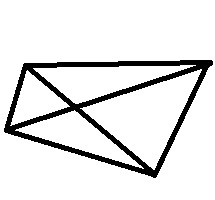 A. 4                 B. 8                      C. 6                         D. 12Jano mal 14 keksíkov. Niekoľko keksíkov zjedol a 8 ich ostalo. Vyber správny zápis.14 + 8 = □8 = 14 + □14 – □ = 88 - □ = 14Zapíš zlomkom celok a aká časť celku na obrázku je vyfarbená:Doplň sčítacie pyramídy: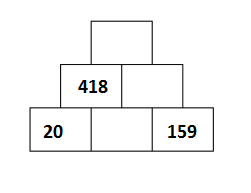 Doplň chýbajúce údaje a vypočítaj obvod útvaru v cm.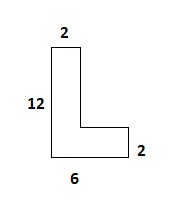 A.     22  cm                 B. 36  cm                    C.  38 cm              D.   24 cmCelkom ______ bodovA. 36B.  6C. 12                 D. 8A.  30B.  6                  C. 12      D.  3600A.  1500B.  15C. 1D. 150A. 6	B.  2C.  3D. 4Časť ZemeČasť ZemeRozlohaRozlohaCelkový povrch ZemeCelkový povrch ZemePevninaPevninaSvetový oceánSvetový oceánA.            B.                  C.                  B.                                